INDICAÇÃO Nº 1064/ 2019Assunto: Solicita ao Sr. Prefeito Municipal a limpeza de terreno localizado na Rua Natal de Sordi – Novo Cruzeiro.Senhor Presidente,INDICO ao Sr. Prefeito Municipal, nos termos do Regimento Interno desta Casa de Leis, que se digne V. Ex.ª determinar ao setor competente da Secretaria de Obras e Serviços Públicos, a limpeza de terreno localizado na Rua Natal de Sordi, ao lado do n.º 229 – Novo Cruzeiro.A medida proposta é importante para se manter o local limpo e evitar a proliferação de vetores que transmitam doenças, uma vez que o local está com mato muito alto e se tornou ponto de descarte.Portanto, espera-se que esta indicação seja atendida o mais breve possível.Tendo o exposto, espera-se que seja executado com urgência.SALA DAS SESSÕES, 02 de julho de 2019.LEILA BEDANIVereadora – PV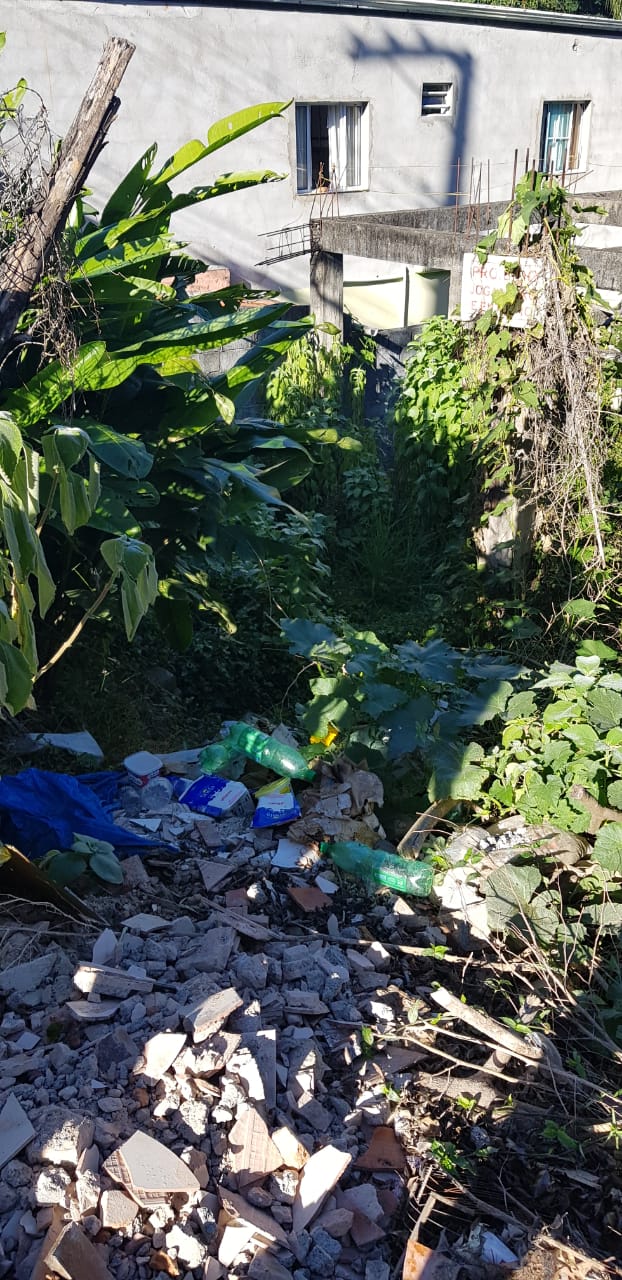 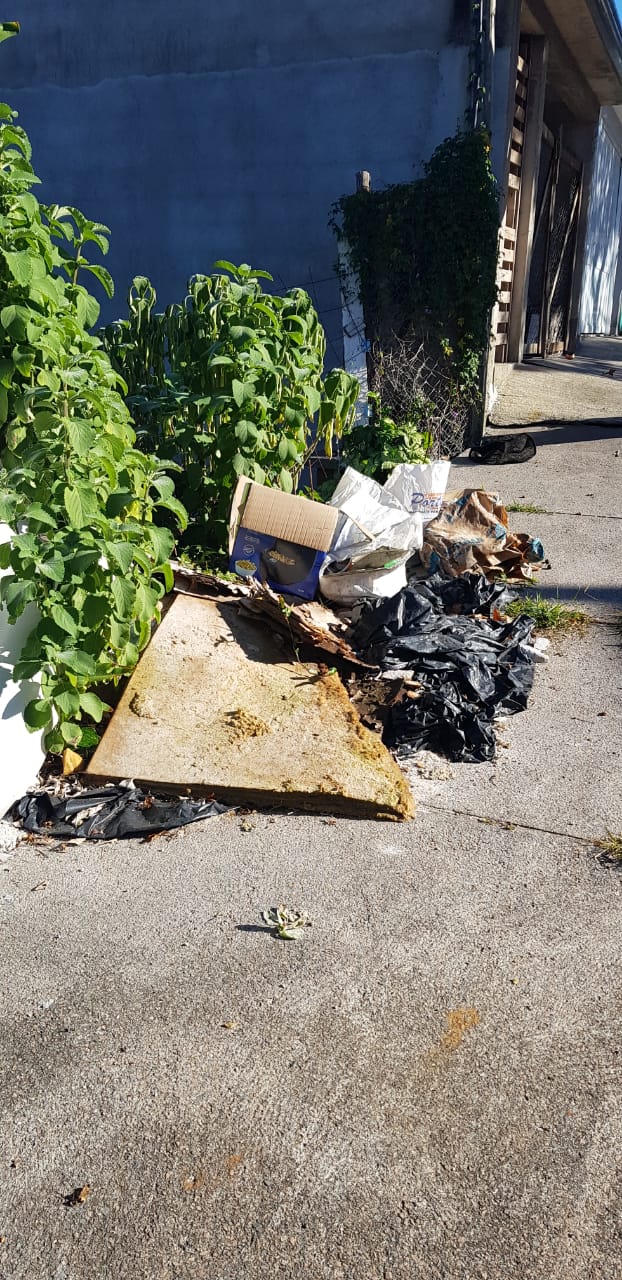 